Request Reference: 17180467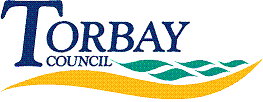 Date received: 25 June 2017Date response sent: 24 July 2017*Please include any grants or similar forms of assistance that you may provide through the Regulatory Reform Order (Housing Assistance)RefQuestionResponse by LA1How many Disabled Facilities Grant (DFG) applications* did you approve between 1 April 2016 and 31 March 2017?222 cases with 163 approved2What was your budget for DFGs* in 2016/17?1,094,0433How much did you spend on DFGs* in 2016/17?877,7504How much DFG funding* for 2016/17 has been carried forwards into 2017/18216,2935What is your budget for DFGs* in 2017/18?The 2017/18 allocation for DFG is still to be approved by Council so at present there is no DFG budget other than the unspent budget from 2016/17 (£216,293).6For all DFG applications* in 2016/17 how may were for people whose primary impairment was:6AA physical disability2086BA learning disability26CA sensory impairment16DDementia86EOther (safeguarding)37Do you regularly use Trusted Assessors to assess whether adaptations for DFG are necessary and appropriate?Yes if you class OT as a trusted assessor 8For shower adaptations do you usually provide a wall fixed shower seat?Yes 